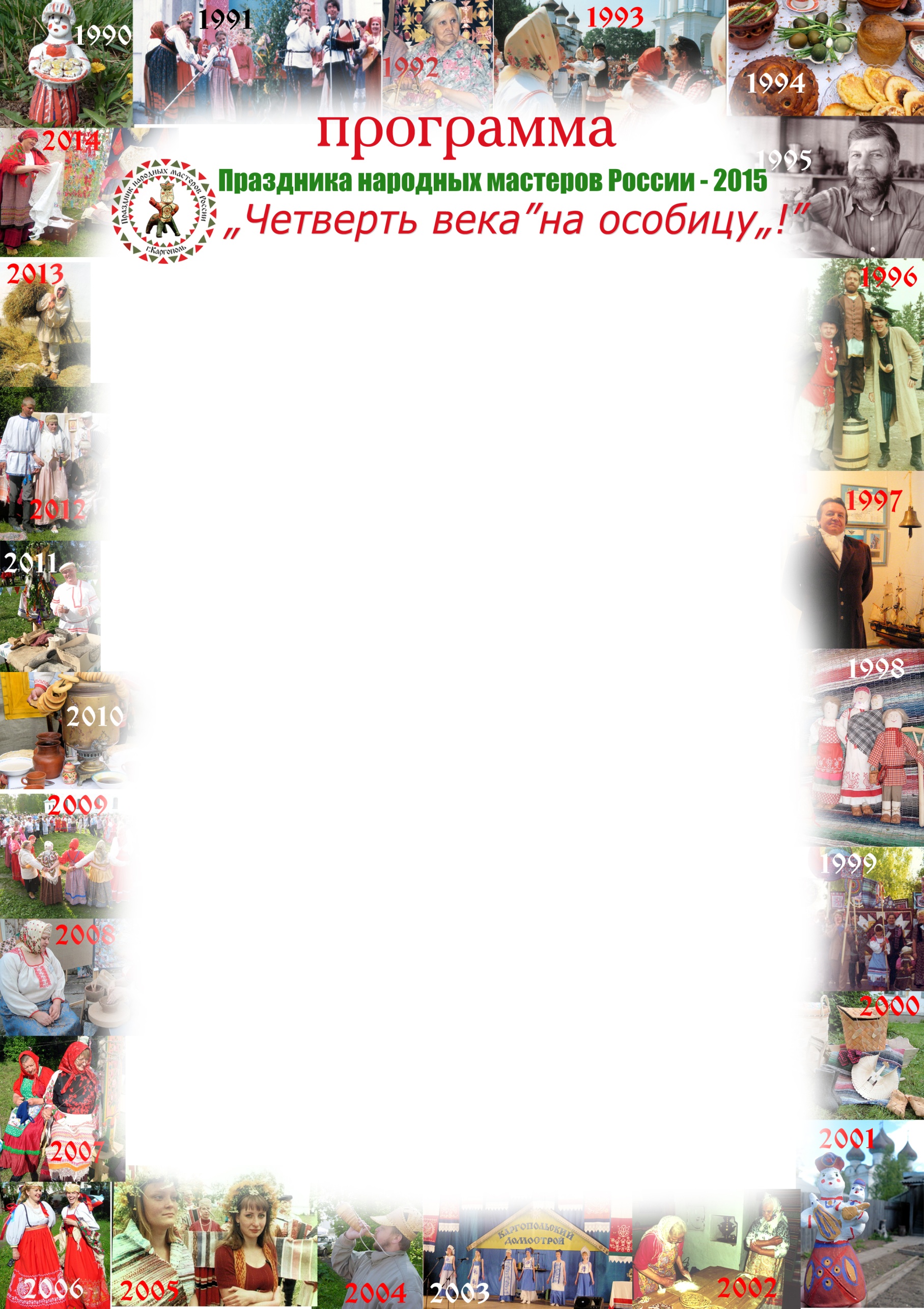 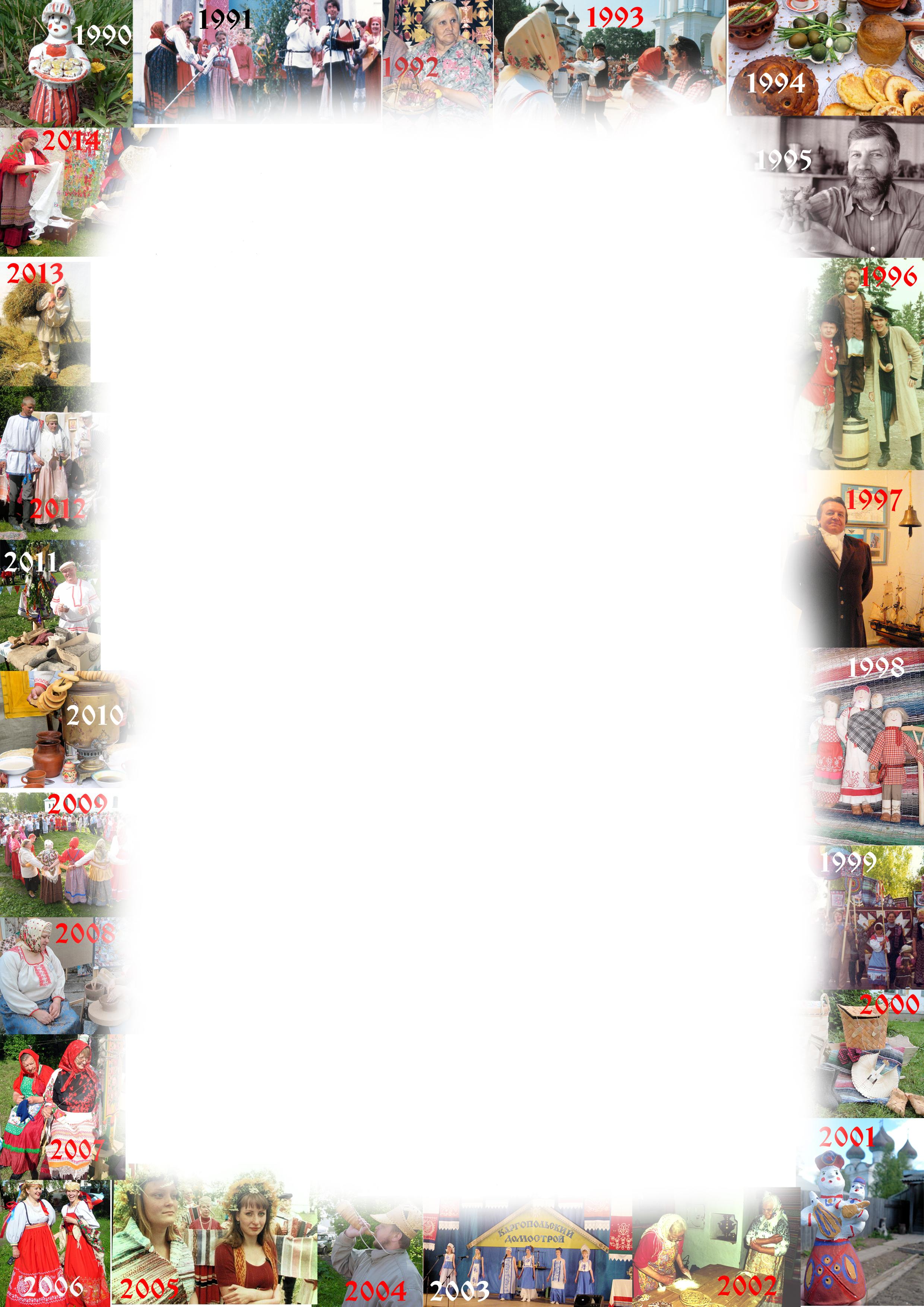 2 июля (четверг)2 июля (четверг)14.00-17.00«Каргопольские разносолы»   конкурс традиционной Каргопольской кухни. Предприятия общепита города3 июля (пятница)3 июля (пятница)11.00-15.00«Спасов житник» интерактивная программа по изготовлению традиционного хлеба.  д. Поздышево  (350 руб.)11.00-15.00Мастер-классы: лоскутная игольница; выпечка козуль, тонких пирогов (кончиков);  кукла из травы, кукла на ложке; берестоплетение; плетение поясов на игле, на ромашке, на берде;лепка Каргопольской игрушки; изготовление «Тетерок».ЦНР «Берегиня» (Архангельская,5) (все по 50 руб.),  лепка бесплатно12.00«Растяни меха гармошка…»  детская танцевально-игровая программа. Музейный дворик (пр. Октябрьский, 50) (30 руб.)16.00«Наследие предков сохраним и приумножим»  презентация выставки работ учащихся и педагогов Детской школы народных ремесел (г. Архангельск).  ЦНР «Берегиня» (Архангельская,5)17.00«Мы за чаем гостей встречаем»  театрализованная экскурсия с чаепитием. МВЦ (ул. Ленина,40) (100 руб. детск. 150 руб. взр.)18.00-19.30«Приходите к нам на бережок»  концертно- танцевальная программа под гармонь. Набережная им. А. Баранова (район городского пляжа)20.00- 00.00«Пир на весь мир» музыкальная программа, «Ситцевая нарядница»  конкурс    Музейный дворик (пр. Октябрьский, 50) (50 руб.)4 июля (суббота)4 июля (суббота)05.00 – 08.00«Рыболовов» конкурс.  Городская пристань09.30  «Заходи – попробуй» угощение традиционной тройной Каргопольской ухой.  Берег р. Онеги.09.00-21.00Посещение музея  мастеров Шевелевых и Каргопольской глиняной игрушки, мастер – классы. Ул. Гагарина, 30 11.00-14.30Мастер-классы: лепка Каргопольской игрушки; изготовление деревянных ложек; Олонецкая роспись; бисероплетение; кукла на ложке, тряпичная кукла; выпечка тонких пирогов (кончиков); изготовление  каргопольской обрядовой выпечки «Тетерки» ЦНР «Берегиня» (Архангельская,5) (все по 50 руб.),  лепка бесплатно4 июля (суббота)4 июля (суббота)4 июля (суббота)13.0013.00Мастер-класс по колокольным звонам  на передвижной звоннице Христорождественский собор (наб. им. А.А. Баранова, 29)(50 руб.)14.00-16.0014.00-16.00«Ремесленная слобода»  праздник детского творчества.Соборная площадь16.00-17.0016.00-17.00«Славим Русь нашу святую» концерт хора духовной музыки «Светилен».  ц. Зосимы и Савватия (пр. Октябрьский, 18) (70 руб.)17.3017.30«Четверть века «на особицу»  торжественный вечер. Центр культуры (ул. Ленинградская,12)(50 руб.)21.00-00.0021.00-00.00«На всю Ивановскую»  вечернее гулянье, конкурс «Праздничный венок». Ивановская площадь23.00-00.0023.00-00.00Народное гуляние с фольклорно-этнографическим театром «Новиця». На берегу реки Онеги5 июля (воскресенье)5 июля (воскресенье)5 июля (воскресенье)10.00Шествие народных мастеров, участников и гостей Праздника  на Соборную площадь.  ЦНР «Берегиня» (Архангельская,5)Шествие народных мастеров, участников и гостей Праздника  на Соборную площадь.  ЦНР «Берегиня» (Архангельская,5)10.30«Аманинный гостевник»  фестиваль – конкурс  традиционной Каргопольской кухни (дегустация конкурсных блюд). «Сельское подворье» конкурс сельских муниципальных образований. Соборная площадь«Аманинный гостевник»  фестиваль – конкурс  традиционной Каргопольской кухни (дегустация конкурсных блюд). «Сельское подворье» конкурс сельских муниципальных образований. Соборная площадь11.50Колокольные звоны.Колокольные звоны.12.0014.00«Круг ремесел» мастеровая ярмарка (25 мастер-классов). Театрализованное представление, выступление творческих коллективов (хоровой коллектив «Ноктюрн» (Пудож), фольклорный коллектив «Здарье» (Двинской Березник), фольклорно-этнографический театр «Новиця» (Малые Корелы),  Коневский хор и танцевальный коллектив «Рассыпушки» (Конево), ансамбль «Русы» (Москва). Награждение победителей и участников конкурсов «Арт - скамейка»,  «Каргопольские разносолы», «Рыболов».Награждение победителей и участников конкурсов  «Сельское подворье», «Аманинный гостевник». Соборная площадь«Круг ремесел» мастеровая ярмарка (25 мастер-классов). Театрализованное представление, выступление творческих коллективов (хоровой коллектив «Ноктюрн» (Пудож), фольклорный коллектив «Здарье» (Двинской Березник), фольклорно-этнографический театр «Новиця» (Малые Корелы),  Коневский хор и танцевальный коллектив «Рассыпушки» (Конево), ансамбль «Русы» (Москва). Награждение победителей и участников конкурсов «Арт - скамейка»,  «Каргопольские разносолы», «Рыболов».Награждение победителей и участников конкурсов  «Сельское подворье», «Аманинный гостевник». Соборная площадь11.00-14.00«Молочные сюрпризы» акция ООО «Молочный комбинат    Каргопольский».  «Молочные сюрпризы» акция ООО «Молочный комбинат    Каргопольский».  10.00-18.00Вещевая ярмарка. Городской рынокВещевая ярмарка. Городской рынок17.00«Антари Поморья» концертная программа ансамбля народной музыки (г. Архангельск). Центр культуры (ул. Ленинградская,12)(200 руб.)«Антари Поморья» концертная программа ансамбля народной музыки (г. Архангельск). Центр культуры (ул. Ленинградская,12)(200 руб.)21.00-00.00«Разгуляйся душа»  народное  гулянье с  вокальным ансамблем  «Старики-разбойники» (п. Плесецк).  Ивановская площадь«Разгуляйся душа»  народное  гулянье с  вокальным ансамблем  «Старики-разбойники» (п. Плесецк).  Ивановская площадь